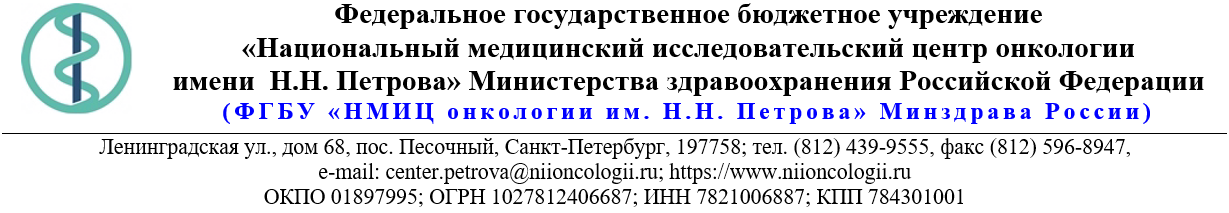 13.Описание объекта закупки*Дополнительные характеристики определены Заказчиком в соответствии с его потребностями, с учетом специфики деятельности, для обеспечения оказания эффективной медицинской помощи, безопасности пациентов при выполнении медицинских вмешательств, предотвращения аллергических реакций и контаминации патогенами, выполнения требований санэпидрежима.**В связи с отсутствием сведений о характеристиках товара в описании позиции КТРУ, соответствующей закупаемому товару, Заказчиком определены технические и функциональные характеристики товара согласно потребностями в соответствии с положениями статьи 33 Федерального закона от 05.04.2013 № 44-ФЗ (письмо Минфина России от 24 января 2022 г. N 24-03-08/4090)27.04.2024 № 05-07/755Ссылка на данный номер обязательна!Запрос о предоставлении ценовой информациидля нужд ФГБУ «НМИЦ онкологии им. Н.Н. Петрова» Минздрава РоссииСтруктура цены (расходы, включенные в цену товара/работы/услуги) должна включать в себя:1)	стоимость товара/работы/услуги; 2)	стоимость упаковки товара;3)	стоимость транспортировки товара от склада поставщика до склада покупателя, включающая в себя все сопутствующие расходы, а также погрузочно-разгрузочные работы;4)	расходы поставщика на уплату таможенных сборов, налоговых и иных обязательных платежей, обязанность по внесению которых установлена российским законодательством;5)  все иные прямые и косвенные накладные расходы поставщика/подрядчика/исполнителя, связанные с поставкой товара/выполнением работ/оказанием услуг и необходимые для надлежащего выполнения обязательств.Сведения о товаре/работе/услуге: содержатся в Приложении.Просим всех заинтересованных лиц представить свои коммерческие предложения (далее - КП) о цене поставки товара/выполнения работы/оказания услуги с использованием прилагаемой формы описания  товара/работы/услуги и направлять их в форме электронного документа, подписанного квалифицированной электронной цифровой подписью (электронная цифровая подпись должна быть открепленной, в формате “sig”) по следующему адресу: 4399541@niioncologii.ru.Информируем, что направленные предложения не будут рассматриваться в качестве заявки на участие в закупке и не дают в дальнейшем каких-либо преимуществ для лиц, подавших указанные предложения.Настоящий запрос не является извещением о проведении закупки, офертой или публичной офертой и не влечет возникновения каких-либо обязательств заказчика.Из ответа на запрос должны однозначно определяться цена единицы товара/работы/услуги и общая цена контракта на условиях, указанных в запросе, срок действия предлагаемой цены.КП оформляется на официальном бланке (при наличии), должно содержать реквизиты организации (официальное наименование, ИНН, КПП - обязательно), и должно содержать ссылку на дату и номер запроса о предоставлении ценовой информации. КП должно содержать актуальные на момент запроса цены товара (работ, услуг), технические характеристики и прочие данные, в том числе условия поставки и оплаты, полностью соответствующие указанным в запросе о предоставлении ценовой информации.В КП должно содержаться однозначное указание на то, что предлагаемые товары (работы, услуги) полностью и по всем запрошенным характеристиками соответствуют описанию объекта закупки, содержащемуся в запросе о предоставлении ценовой информации, выраженное одним из следующих способов: - указанием в КП соответствующего запросу описания товара (работы, услуги)- подтверждением в тексте КП намерения поставки товара (выполнения работы, услуги) на условиях, указанных в запросе, в случае заключения контракта.Обращаем внимание, что в случае осуществления закупки путём заключения контракта (договора) с единственным поставщиком (в предусмотренных законом случаях) контракт (договор) заключается в форме электронного документа с использованием системы электронного документооборота. Документы о приемке по такому контракту (договору) также оформляются в виде электронных документов в системе электронного документооборота.1.Наименование объекта закупкиПоставка реагентов2.Место поставки товара, оказания услуг, выполнения работСПБ, п. Песочный, ул. Ленинградская3.Авансирование (предусмотрено (____%)/ не предусмотрено)не предусмотрено4.Дата начала исполнения обязательств контрагентомс момента подписания контракта5.Срок окончания исполнения обязательств контрагентом в течение 120 календарных дней с момента заключение контракта6.Периодичность выполнения работ, оказания услуг, количество партий поставляемого товаровВесь товар должен быть поставлен в течение 120 календарных дней с момента заключения контракта, допускается поставка партиями7.Документы, которые должны быть представлены контрагентом вместе с товаром, результатом выполненной работы, оказанной услуги (либо в составе заявки на участие)РУ8.Требования к гарантии качества товара, работы, услуги (да/нет)да8.1.Срок, на который предоставляется гарантия и (или) требования к объему предоставления гарантий качества товара, работы, услуги (Если ДА)Остаточный срок годности товара на момент поставки должен быть не менее 6 месяцев8.2.Размер обеспечения гарантийных обязательств
 (до 10% НМЦК)нет9.Преимущества, требования к участникам, нац.режимПриказ Минфина России от 04.06.2018 N 126н «Об условиях допуска товаров, происходящих из иностранного государства или группы иностранных государств, для целей осуществления закупок товаров для обеспечения государственных и муниципальных нужд»9.1.Преимущества (СМП, Инвалиды, УИС)нет9.2.Требования к участникам (специальное разрешение (лицензия), аккредитация, членство в СРО или свидетельство о допуске к определенному виду работ)нет9.3.Запреты, ограничения, условия допуска по статье 14 Закона 
№ 44-ФЗнет10.Дополнительные требования к участникам 
(при наличии ПП № 2571)нет11.Страна происхождения (указывается участником в заявке, коммерческом предложении)Указаны в пункте 1312.Количество и единица измерения объекта закупкиУказаны в пункте 13№ п/пНаименование товара Требования к качеству, техническим и функциональным характеристикам товараКол-воЕд. изм.ОКПД2/ КТРУСтрана происхожденияНДС %Цена за ед. без НДС (руб.)Сумма без НДС (руб.)Эстроген/прогестерон рецептор ИВД, набор, иммуногистохимическая реакция с ферментной меткойНазначение: Для ручной постановки анализа ; Объем реагента: ≥ 2 Кубический сантиметр;^миллилитр .Дополнительные характеристики:* Моноклональные мышиные антитела к рецепторам эстрогена, для иммуногистохимических исследований на парафиновых и замороженных срезах, клон 6F11, (Необходим именно эти клоны в соответствии с особенностями проводимых исследований  и  четко проработанными раннее    методиками, дающими гарантированный положительный результат исследования.), жидкая концентрированная форма, рабочее разведение не менее чем 1:50 ( В соответствии с рекомендованными протоколами исследований.), объем не менее 2 мл, для использования в иммуностейнере Bond-maX (Годовое количество исследований, проводимых с использованием данного антитела, определяет общий объем требуемого к поставке реактива).1набор21.20.23.110-00001359Е-кадгерин эпителиальный маркер ИВД, антителаОбъем реагента: ≥ 7 Кубический сантиметр;^миллилитр.Дополнительные характеристики:*Моноклональные мышиные антитела к E-кадгерину, для иммуногистохимических исследований на парафиновых срезах, клон 36B5 (Необходим именно эти клоны в соответствии с особенностями проводимых исследований  и  четко проработанными раннее    методиками, дающими гарантированный положительный результат исследования.), готовая к использованию форма (В соответствии с рекомендованными протоколами исследований.), объем не менее 7 мл, для использования в иммуностейнере Bond-maX. (Годовое количество исследований, проводимых с использованием данного антитела, определяет общий объем требуемого к поставке реактива). 4упак21.20.23.110-00004953Антитела  к мелану АМоноклональные мышиные антитела к Мелану А, для иммуногистохимических исследований на парафиновых срезах, клон A103,  готовая к использованию форма, объем не менее 7 мл, для использования в иммуностейнере Bond-maX4упак21.20.23.110Моноклональные мышиные антитела к калретининуМоноклональные мышиные антитела к калретинину, для иммуногистохимических исследований на парафиновых срезах, клон CAL6, жидкая концентрированная форма, рабочее разведение не менее чем 1:200, объем не менее 1 мл1упак21.20.23.110Эстроген/прогестерон рецептор ИВД, набор, иммуногистохимическая реакция с ферментной меткой Назначение: Для ручной постановки анализа ; Объем реагента: ≥ 2 Кубический сантиметр;^миллилитр .Дополнительные характеристики:* Моноклональные мышиные антитела к рецептору прогестерона, для иммуногистохимических исследований на парафиновых срезах, клон 16(Необходим именно эти клоны в соответствии с особенностями проводимых исследований  и  четко проработанными раннее    методиками, дающими гарантированный положительный результат исследования.), жидкая концентрированная форма, рабочее разведение не менее чем 1:100 (В соответствии с рекомендованными протоколами исследований.), объем не менее 2 мл,  для использования в иммуностейнере Bond-maX(Годовое количество исследований, проводимых с использованием данного антитела, определяет общий объем требуемого к поставке реактива).1набор21.20.23.110-00001359Конъюгированные вторичные антитела для иммуногистохимии ИВДНазначение: Для автоматических иммуногистостейнеров серии Bond Объем реагента: ≥ 30 Кубический сантиметр;^миллилитр.Дополнительные характеристики*Набор реагентов для детекции на основе полимера, для использования в иммуностейнере Bond-maX, в состав набора должны входить пероксидазный блок, объем не менее 30 мл; вторичные кроличьи антимышинные антитела, объем не менее 30 мл; антикроличьи антитела меченные полимером, объем не менее 30 мл; ДАБ часть 1, объем не менее 2,4 мл;  ДАБ часть B, объем не менее 30 мл, не менее 2 шт; гематоксилин объем не менее 30 мл. ( В соответствии с рекомендованными протоколами исследований.).Набор рассчитан не менее чем на 200 тестов. (Годовое количество исследований, проводимых с использованием данного антитела, определяет общий объем требуемого к поставке реактива).30набор21.20.23.110-00001301Протеаза реагент для иммуногистохимии ИВДНабор реагентов для предварительной ферментативной обработки антигенов, в состав набора должны входить: 1) концентрат фермента протеиназы К 1 мл, 2) раствор для разведения фермента 200 мл, 3) контейнеры открытого типа, объем 7 мл, 3 штуки, для использования в иммуностейнере Bond-maX1шт21.20.23.110-00010522**Промывочный буфер для иммуногистохимии ИВДНазначение: Для анализаторов открытого типа Объем реагента:  ≥ 1000 Кубический сантиметр;^миллилитр.Дополнительные характеристики:*Отмывочный раствор на основе Трис-буфера, должен содержать сурфактант, рН 7,7, 10х концентрат ( В соответствии с рекомендованными протоколами исследований.), объем не менее 1 л, для использования в иммуностейнере Bond-maX (Годовое количество исследований, проводимых с использованием данного антитела, определяет общий объем требуемого к поставке реактива).15упак21.20.23.110-00005899Буферный раствор с фиксированным pH ИВДОбъем реагента: ≥ 500 Кубический сантиметр;^миллилитр.Дополнительные характеристики:Раствор для высокотемпературной демаскировки 1, на основе цитратного буфера, должен содержать сурфактант, рН 6, в готовом разведении ( В соответствии с рекомендованными протоколами исследований.), объем не менее 1 л, для использования в иммуностейнере Bond-maX (Годовое количество исследований, проводимых с использованием данного антитела, определяет общий объем требуемого к поставке реактива).7упак21.20.23.110-00005022Буферный раствор с фиксированным pH ИВДОбъем реагента: ≥ 1000 Кубический сантиметр;^миллилитр.Дополнительные характеристики:*Раствор для высокотемпературной демаскировки 2,  на основе EDTA буфера, должен содержать сурфактант, рН 9, в готовом разведении ( В соответствии с рекомендованными протоколами исследований.), объем не менее 1 л, для использования в иммуностейнере Bond-maх (Годовое количество исследований, проводимых с использованием данного антитела, определяет общий объем требуемого к поставке реактива).15упак21.20.23.110-00005021Раствор для депарафинизацииРаствор для депарафинизации, на основе цитратного буфера, должен содержать растворитель, в готовом разведении, объем не менее 1 л, для использования в иммуностейнере Bond-maX15упак21.20.23.110Буферный разбавитель образцов ИВД, для ручного анализаНазначение: Для ручной постановкиОбъем реагента: ≥ 500 Кубический сантиметр;^миллилитр.Дополнительные характеристики:*Раствор для разведения антител на основе трис-буфера в состав входит протеиновый стабилизатор, в готовом разведении, объем не менее 500 мл. ( В соответствии с рекомендованными протоколами исследований.), для использования в иммуностейнере Bond-maX (Годовое количество исследований, проводимых с использованием данного антитела, определяет общий объем требуемого к поставке реактива).2набор21.20.23.110-00009794